DOCENZE:Anno 2014 – Docente – Seminari “Applicazione della normativa antiriciclaggio negli studi professionali” per conto Unione Commercialisti Area Vesuviana e Unoformat SrlAnno 2013 – Docente – Seminari “ Antiriciclaggio: gli studi sotto la lente della Guardia di Finanza” – Per conto degli Ordini Professionali dei Dottori Commercialisti e Consulenti del Lavoro a cura del Centro Studi CGN S.p.A. e Unoformat S.r.L. Anno 2012 – Docente – Seminari “ Antiriciclaggio e violazione uso del contante” – Per conto degli Ordini Professionali dei Dottori Commercialisti e Consulenti del Lavoro a cura del Centro Studi CGN S.p.A. e Unoformat S.r.L.Anno 2011 – Docente – Seminari “ Antiriciclaggio e violazione uso del contante” – Per conto degli Ordini Professionali dei Dottori Commercialisti e Consulenti del Lavoro a cura del Centro Studi CGN S.p.A. e Unoformat S.r.L.Anno 2010 - Docente – Seminari “: Organizzazione, procedure e controlli”:11 novembre -   Ordine dei Dottori Commercialisti ed Esperti Contabili di MACERATA16 novembre – Ordine dei Dottori Commercialisti ed Esperti Contabili di CASERTA17 novembre - Ordine dei Dottori Commercialisti ed Esperti Contabili di NAPOLI19 novembre - Ordine dei Dottori Commercialisti ed Esperti Contabili di POTENZAAnno 2009 -     Docente – Seminari “ negli studi professionali:18 febbraio – Ordine Dottori Commercialisti ed Esperti Contabili di PISTOIA19 febbraio - Ordine Dottori Commercialisti ed Esperti Contabili di PISA20 febbraio - Ordine Dottori Commercialisti ed Esperti Contabili di FIRENZE25 febbraio - Ordine Dottori Commercialisti ed Esperti Contabili di GROSSETO26 febbraio - Ordine Dottori Commercialisti ed Esperti Contabili di AREZZO2 marzo - Ordine Dottori Commercialisti ed Esperti Contabili di NAPOLI2 dicembre – Ordine Dottori Commercialisti  ed Esperti Contabili di PRATO10 dicembre – Ordine dei Dottori Commercialisti ed Esperti Contabili di CASERTA15 dicembre – Ordine dei Dottori Commercialisti ed Esperti Contabili di NAPOLIAnno 2007 -   Docente – seminari “Normativa  Antiriciclaggio per i professionisti” :4 aprile  - Collegio Ragionieri di SALA CONSILINA (SA)       2 aprile -  Collegio Ragionieri di BENEVENTO       19 febbraio – Collegio dei Ragionieri di BARI       14 febbraio – Collegio dei Ragionieri di ROMA       12 febbraio – Collegio dei Ragionieri di NAPOLIAnno 2006 – Docente – seminari “Normativa  Antiriciclaggio per i professionisti” :19 Maggio – Sindacato Ragionieri Commercialisti PISA05 Luglio – Ordine Dottori Commercialisti di NAPOLI30 settembre – Media System Service s.r.l. (formazione per centri servizi) ROMA13 Novembre – Xentra s.r.l.  (formazione per centri servizi) NAPOLI17 Novembre – Collegio dei Ragionieri Commercialisti di CIVITAVECCHIA e Sindacato Ragionieri Professionisti del Lazio  20 Novembre -  Ordine Dottori Commercialisti di PESCARA e Collegio dei Ragionieri Commercialisti di PESCARA11 Dicembre – Collegio Ragionieri Commercialisti, Ordine dei Consulenti del Lavoro, Sindacato Rag. Comm. e A.N.C.L. Unione Provinciale di MASSA CARRARA12 Dicembre - A.N.C.L. Unione Provinciale di GROSSETO12 Dicembre - Collegio Ragionieri Commercialisti, Ordine dei Consulenti del Lavoro, Ordine dei Dottori Commercialisti e Associazione Ragionieri Commercialisti di SIENA Dal 1991 al 2003 Docente in discipline Economico – Aziendali, Finanza d’impresa, Diritto e Politiche Comunitarie, Diritto Tributario in programmi di formazione FSE – Regione /FSEDal 1986 al 2000 Docente in discipline Bilancio d’esercizio ed analisi di bilancio, Diritto Tributario e pratica fiscale, Contabilità Generale in corsi tenuti su incarico della C.C.I.A.A. di NapoliDocenze e consulenza nel programma di Formazione Funzionari Pubblica Amministrazione, progetto approvato dalla Presidenza del Consiglio dei Ministri - Dipartimento della Funzione Pubblica1995-1996 docente nel corso per la preparazione agli esami di Stato (abilitazione alla Professione di Dottore  Commercialista) Ordine dei Dottori commercialisti di  NapoliRelazioni in convegni-forumMaggio 2019 – Relazione al Convegno: “Gli Obblighi Antiriciclaggio negli studi professionali – Le regole tecniche del CNDCEC” Ordine dei Dottori Commercialisti e degli Esperti Contabili di Napoli;Dicembre 2017 - Relazione al Convegno “ Il  recepimento della IV Direttiva Antiriciclaggio le novità del D.Lgs. 90/2017 in materia di adempimenti e sanzioni per i Commercialisti”  Ordine dei Dottori Commercialisti e degli Esperti Contabili di NapoliNovembre 2017 – Relazione al Simposio “ L’Internazionalizzazione delle Imprese: Una grande opportunità per il Paese e per i professionisti” Ordine dei Dottori Commercialisti e degli Esperti Contabili di NapoliOttobre 2017 - Relazione al Convegno “ Il  recepimento della IV Direttiva Antiriciclaggio le novità del D.Lgs. 90/2017 in materia di adempimenti e sanzioni per i Commercialisti””  Ordine dei Dottori Commercialisti e degli Esperti Contabili di NapoliMaggio 2017 – Relazione al Convegno “ Gli adempimenti antiriciclaggio negli studi professionali recepimento della IV Direttiva Europea”  Ordine dei Dottori Commercialisti e degli Esperti Contabili di NapoliLuglio 2015 – Relazione al Seminario “La normativa Antiriciclaggio negli studi professionali applicazione ed operatività”  Ordine dei Dottori Commercialisti e degli Esperti Contabili di NapoliGiugno 2015 – Relazione al Convegno” Fasi di controllo degli EE.LL. Capacità di riscossione mobilità del personale pubblico e delle società partecipate” relazione in “L’anticorruzione negli Enti Locali e nelle Partecipate”   Ordine dei Dottori Commercialisti e degli Esperti Contabili di NapoliAprile 2015 – Relazione al Convegno “Autoriciclaggio e voluntary disclousure” Ordine dei Dottori Commercialisti e degli Esperti Contabili di NapoliMarzo 2011 – Relazione nel Convegno “ Antiriciclaggio e responsabilità penale delle attività: prassi ed operatività” Ordine dei Dottori Commercialisti e degli Esperti Contabili di NapoliMaggio 2010 – Relatore nel Seminario “ La responsabilità amministrativa da reato delle persone giuridiche d.lgs. 231/01: Norma e Modelli organizzativi” Ordine dei Dottori Commercialisti e degli Esperti Contabili di NapoliGennaio 2010 – Relatore nel Convegno “ La responsabilità da reato delle società alla luce  del D.Lgs. 231/2001 Ordine dei Dottori Commercialisti e degli Esperti Contabili di Ascoli PicenoDicembre 2009 – Relatore nel Convegno “Analisi della disciplina del D.Lgs. 231/01 – Responsabilità amministrativa di società ed enti” Ordine dei Dottori Commercialisti e degli Esperti Contabili di TerniDicembre 2009 – Relatore nel Convegno “L’Antiriciclaggio negli studi professionali” Ordine dei Dottori Commercialisti e degli Esperti Contabili di PratoSettembre 2009 – Relatore nel Convegno “  – novità applicative tra obblighi ed opportunità” Ordine dei Dottori Commercialisti e degli Esperti Contabili di NapoliAprile 2009 – Relatore nel Convegno “Le responsabilità da reato delle Società alla luce del D.Lgs. n. 231/01” Ordine dei Dottori Commercialisti e degli Esperti Contabili di LecceSettembre 2008 – Relatore nel Convegno “ Basilea 2: idee e opinioni a confronto nella prima applicazione” Ordine dei Dottori Commercialisti e degli Esperti Contabili di NapoliDa Gennaio a Luglio 2008 –Relatore in convegni e seminari di studio “Le nuove norme Antiriciclaggio” per conto degli Ordini dei Dottori Commercialisti nelle seguenti città: Napoli – Frattamaggiore (NA) – Nola (NA) – Vallo della Lucania (SA) – Paola (CS) – Palermo – Nicosia (EN) –Caserta – Sala Consilina (SA) – Cassino (FR) – Catania –  Brindisi – Bari – Campobasso – Lido di Camaiore (Lucca)Maggio 2008 – VII Convegno di Fiscalità Internazionale e Comunitaria  – “Paradisi fiscale, riciclaggio e scambio di informazioni”  –Relazione: Il fenomeno del riciclaggio nel contesto internazionale;Novembre 2007 – Partecipazione seminario . “ L’Antiriciclaggio -Prepararsi alle nuove norme” Collegio dei Ragionieri Commercialisti di SalernoDicembre 2007 - Partecipazione seminario . “ L’Antiriciclaggio -Prepararsi alle nuove norme” Collegio dei Ragionieri Commercialisti di Sala Consilina (SA)Maggio 2007 – Partecipazione seminario : “Antiriciclaggio – Normativa e casi pratici per l’applicazione” – Relazione:  e sua applicazione negli studi professionali-  Collegio Ragionieri di GROSSETO, Ordine dei Dottori Commercialisti di GROSSETO sede GrossetoAprile  2007 – Relatore Convegno “”  Relazione: Gli adempimenti previsti dalla normativa- L’archivio unico informatico – Segnalazioni delle operazioni sospette – Le sanzioni – Collegio dei Ragionieri Commercialisti di Lucca – Sede Lido di CamaioreAprile 2007 – relatore Convegno “” relazione: Gli obblighi per i professionisti – Ordine dei Dottori Commercialisti di Palermo – Sede PalermoMarzo 2007 -  Partecipazione Seminario – “ Gli effetti di Basilea 2 sulle PMI del territorio sannita”  relazione : “Il ruolo dei Confidi”Camera di Commercio di Benevento – Sede BeneventoMarzo 2007 – Convegno “” relazione : La normativa antiriciclaggio e la sua operatività – Collegio dei Ragionieri di Nola e Ordine dei Dottori Commercialisti di Nola – Sede NolaMarzo 2007 – Convegno “Arte e cultura d’Impresa- Business Plan per un Museo di successo” -  relazione:  Un Museo per il territorio- Centro Musei delle Scienze Naturali  - Università degli studi di Napoli Federico II - Sede NapoliFebbraio 2007 – Partecipazione Convegno “ La leva fiscale quale strumento di contrasto al fenomeno mafioso “ relazione : La normativa antiriciclaggio” – Università degli Studi di Napoli – Federico II – Sede NapoliFebbraio 2007 – Partecipazione Forum – “Project  Financing nelle Imprese della Cultura” relazione – Napoli ipotesi di Distretto Culturale – Ordine dei Dottori Commercialisti di Napoli – sede NapoliDicembre 2006 – Convegno “” ODC di Napoli, ODC di Nola, Ordine dei consulenti del Lavoro di Napoli, Ordine degli Avvocati di Napoli e Collegio dei Ragionieri Commercialisti di Napoli – sede FRATTAMAGGIOREDicembre 2006 - Convegno “BASILEA 2: cambiano i rapporti tra banche, imprese e professioni” –, Ordine dei Dottori Commercialisti di Napoli e Associazione Dottori Commercialisti FOCUS – sede CASORIADicembre 2006 – Convegno “”  Ordine dei Dottori Commercialisti di Napoli,  e Sindacato Ragionieri Commercialisti della Campania – sede NAPOLIDicembre 2006 - Convegno “BASILEA 2: cambiano i rapporti tra banche, imprese e professioni” – VI Commissione Finanze Camera dei Deputati, Ordine dei Dottori Commercialisti di Napoli, Unione Nazionale Giovani Ragionieri Commercialisti e Unione Giovani Dottori Commercialisti di Napoli – sede NAPOLINovembre 2006 – Forum “ fra applicazioni e criticità: proposte di modifica della legge” – Ordine dei Dottori Commercialisti di Napoli e Comitato Nazionale delle professioni per la modifica della legge sull’antiriciclaggio – sede Napoli Novembre 2006 – Convegno “BASILEA 2: cambiano i rapporti tra banche, imprese e professioni” – VI Commissione Finanze Camera dei Deputati, Ordine dei Dottori Commercialisti di Roma e Collegio dei Ragionieri Commercialisti di Roma – sede ROMALuglio 2006 – Seminario “Le nuove norme sull’antiriciclaggio per i professionisti” - Ordine Dottori Commercialisti di Napoli e Associazione Dottori Commercialisti di Arzano “Focus”- sede CASORIAGiugno 2006 – Convegno – “Antiriciclaggio: l’applicazione della norma nello studio professionale” – Ordine dei Dottori Commercialisti di Caserta, Collegio dei Ragionieri Commercialisti di Caserta e Seek & Partners s.p.a. sede CASERTAGiugno 2006 – Convegno – “Antiriciclaggio: l’applicazione della norma nello studio professionale” – Ordine dei Dottori Commercialisti di Potenza, Collegio dei Ragionieri Commercialisti di Potenza, Ordine dei CdL di Potenza e Seek & Partners s.p.a. sede POTENZAGiugno 2006 – Convegno   - “Normativa Antiriciclaggio: Adempimenti immediati ed obbligatori per i Dottori Commercialisti” Unione Giovani Dottori Commercialisti – Sede NAPOLI Giugno 2006 – Convegno   - “ Legalità e Mercato “ Ordine Dottori Commercialisti di Napoli e Associazione di Magistrati “Tertium Datur” sede Università Parthenope Giugno 2006 – Convegno  - “Antiriciclaggio – profili critici e proposte operative per i professionisti” Ordine dei CdL di Nuoro e Seek & Partners s.p.a. sede NUOROGiugno 2006 – Convegno  -“Antiriciclaggio: L’applicazione della norma nello studio professionale” Collegio dei Ragionieri Commercialisti di Avellino, Ordine dei Dottori Commercialisti di Avellino, Ordine dei CdL di Avellino e Seek & Partners s.p.a sede AVELLINOMaggio 2006 – Convegno – “Normativa Antiriciclaggio – profili critici e proposte operative per i professionisti” Ordine Dottori Commercialisti di Napoli e Seek & Partners s.p.a sede NAPOLIMaggio 2006 – Convegno – “Normativa Antiriciclaggio – profili critici e proposte operative per i professionisti” Sindacato Nazionale  Ragionieri Commercialisti e Seek & Partners s.p.a sede CAMPOBASSOMaggio 2006 – Convegno – “Normativa Antiriciclaggio – profili critici e proposte operative per i professionisti” Collegio dei Ragionieri di Benevento e Seek & Partners s.p.a sede BENEVENTOMaggio 2006 – Convegno – “Normativa Antiriciclaggio – profili critici e proposte operative per i professionisti” Collegio dei Ragionieri di Avellino e Seek & Partners s.p.a sede AVELLINOMaggio 2006 – Convegno – “Normativa Antiriciclaggio – profili critici e proposte operative per i professionisti” Collegio dei Ragionieri di Caserta e Seek & Partners s.p.a. sede CASERTAMaggio 2006 – Convegno – “Normativa Antiriciclaggio – profili critici e proposte operative per i professionisti” Collegio dei Ragionieri di Salerno e Seek & Partners s.p.a. sede SALERNOMaggio 2006 – Convegno seminario – “Le nuove Norme sull’Antiriciclaggio per i professionisti” Sindacato Ragionieri Commercialisti Pisa e Seek & Partners s.p.a.  sede PISAMaggio 2006 – Convegno “Normativa Antiriciclaggio: Profili critici e proposte operative per i professionisti” – Ordine dei Dottori Commercialisti di Napoli – Ordine degli Avvocati di Napoli – Ordine dei Notai di Napoli- sede TAR CampaniaMarzo 2006 -  Convegno “Gli investimenti al Sud nel Settore dei Servizi Pubblici Locali”  - organizzato dalla Helios s.p.a. con il patrocinio della Regione Campania – Mostra d’Oltremare NapoliMarzo 2006 – Seminario - Management delle strutture ricettive- Relazione:  ordinaria e Basilea 2- Ordine dei Dottori Commercialisti di NapoliMarzo 2006 – Convegno “ del Consumatore” – Tutela del consumatore nelle attività dei servizi pubblici-  a cura dell’Associazione Impegno Civile – Patto delle Professioni per la tutela del consumo, Ordine dei Dottori Commercialisti di Napoli – Sede TAR NapoliGennaio 2006 –  Forum  “ Reati dell’ Impresa” – Ordine dei Dottori Commercialisti di NapoliDicembre 2005 – Convegno “Impresa e Pubblica Amministrazione per la valorizzazione delle risorse culturali: Vincoli ed opportunità” –Presso il Palazzo delle Arti di Napoli- Ordine dei Dottori Commercialisti di Napoli- Comune di Napoli – STOA’Dicembre 2005  - Convegno “Strumenti Finanziari a sostegno delle P.M.I. nelle aree di crisi” Ordine dei Dottori Commercialisti di Novembre 2005 – Convegno “Basilea  – Ordine dei Dottori Commercialisti di Napoli in collaborazione con Ordine Dottori Commercialisti di Nola e associazione LIONS -FrattamaggioreLuglio 2005 – Forum “Le Imprese della Cultura – Le opportunità e le fonti di approvvigionamento” Ordine dei Dottori Commercialisti di NapoliGiugno 2005 – Convegno “Normativa Antiriciclaggio – Regolamento attuativo e nuovi adempimenti” Ordine dei Dottori Commercialisti di NapoliNovembre 2004 – Convegno “ Accordi Basilea II: quali prospettive di credito per le P.M.I..” Ordine dei Dottori Commercialisti di NapoliGennaio 2003 – Forum “ Accordi Basilea II: quali prospettive di credito per le P.M.I..” Ordine dei Dottori Commercialisti di NapoliAprile 2001 – convegno “Le nuove tecnologie per il punto vendita – l’adeguamento all’EURO” C.C.I.A.A. NapoliNovembre 1999 – Forum “PMI e territorio: prospettive di sviluppo territoriale e finanza agevolata” organizzato dal Confidi Omnia Credit 1998 – Torre del Greco Maggio 1999 – Forum “Il Ruolo degli Enti Locali per lo sviluppo delle PMI” organizzato dal Confidi Omnia Credit 1998 – Torre del Greco Aprile 1999 – Forum “Il Ruolo degli Enti Locali per lo sviluppo delle PMI” organizzato dal Confidi SV.IM Sviluppo Impresa NapoliNovembre 1998 – Convegno “Le nuove agevolazioni per il turismo – Analisi e prospettive della Legge 488/92” Ordine dei Dottori Commercialisti di NapoliMarzo 1998 – Forum - “La legge 341/95 – le agevolazioni al commercio” Ordine dei Dottori Commercialisti di NapoliFebbraio 1997 – Convegno – “Agevolazioni finanziarie alle PMI: Retex, iniziativa PMI, POP misura 2.1, Ricerca ed Innovazione Tecnologica, Turismo e Sovvenzioni Globali – Sintesi e riflessioni sui lavori” Ordine dei Dottori Commercialisti di NapoliSettembre 1995 – Convegno – “I Finanziamenti Comunitari e regionali: le opportunità di sviluppo per le PMI” organizzato da Analysis & Utilty S.r.Luglio 1995 – Convegno – “Finanziamenti comunitari e problematiche delle leggi 64/86 –219/81  - Strumenti di ingegneria finanziaria nell’intervento comunitario” Ordine dei Dottori Commercialisti di NapoliMaggio 1994 – Convegno – “Le basi economiche della crescita – consulenza ed assistenza finanziaria – Piano Integrato Mediterraneo – Regione CampaniaCOLLABORAZIONI EDITORIALIAnno 2007-2008 – Elaborazioni di schede informatiche per corsi  E-Learning in materia di normativa “Antiriciclaggio” negli studi   Professionali  per conto delle Società SeeK & Partners S.p.A.     e   Unoformat S.r.l.   Anno 2006 Collaborazione SeeK &  Partners S.p.A. – Elaborazione di schede informatiche relative alla normativa “Antiriciclaggio” per gli studi professionali Dal 1997 al 1998 Condirettore della Rivista Bimestrale “Il contenzioso tributario della Regione Campania” edizioni Accademia di Studi Tributari Dal 1997 Collaborazione testata giornalistica “” per redazione di articoli in materia di Finanza e Finanza agevolataDal 1996 al 2001 Coordinamento e pubblicazione articoli – Notiziario IDIMER Dal 1991 al 1992 Collaborazione testata giornalistica “QUATTROMURA” per redazione articoliPUBBLICAZIONIAnno 2011 – Osservatorio Quotate –L’azionariato critico e le analisi al 31-12-2010 – “Analisi al 31/12/2010 del Gruppo UBI Banca” – Edizioni Giuridiche SimoneAnno 2011 – “Antiriciclaggio e violazione uso del contante – Novità in pillole” Edizioni UNOFORMAT – formazione specialisticaAnno 2010 – “I modelli organizzativi” parte II del Volume “La responsabilità amministrativa degli enti” D.lgs. 8 giugno 2001 n. 231 – edizioni DATEV KOINOSAnno  2009 -  “  alla luce delle novità introdotte dal Decreto 231/2007”  edizioni UNOFORMAT – formazione specialisticaAnno 2008 - Volume dal Titolo “ negli studi professionali” II Edizione con aggiornamento edito da Gruppo Editoriale Esselibri – SimoneAnno 2007 –  “Un software operativo per creare l’Archivio Unico” – Guida Antiriciclaggio – Italia OggiAnno 2006 – Volume dal Titolo “ negli studi professionali” edito da Gruppo Editoriale Esselibri – SimoneAnno 2001 -Volume dal titolo “Guida all’utilizzo delle agevolazioni previste dalla legge 488/92 – Il Bando Turismo  Edizioni Cartilio Editore Anno 2000 – Volume dal titolo “ 488/92 – Guida all’utilizzo della legge ”Edizioni Cartilio Editore Anno 2000 – Collaborazione alla stesura del volume “Studio del rapporto tra legislazione urbanistica e sviluppo turistico” Edizioni IDIMER – NapoliAnno 2000 – Collaborazione alla stesura del volume “Recupero e rivitalizzazione dei centri storici: funzione del commercio” Edizioni IDIMER – NapoliAnno 2000 – Quaderno n. 1 –“Le agevolazioni del settore commercio l. 488/92” Edizioni IDIMER – NapoliAnno 2000 – Quaderno n. 1 –“Le agevolazioni del settore turismo l.. 488/92” Edizioni IDIMER – NapoliAnno 1999 – Monografia “Gli incentivi al turismo: L. 488/92 D.M. 29/07/1998” Edizioni Accademia Studi Tributari di NapoliAnno 1999 – Quaderno n. 2 “ HACCP – Autocontrollo igienico sanitario degli alimenti” Edizioni IDIMER – NapoliAnno 1999 – Quaderno n. 1 “Le agevolazioni del settore turismo l.. 488/92” Edizioni IDIMER – NapoliAnno 1995 e 1996 – Quaderno n. 1 e quaderno n. 2 “Informazioni ai piccoli e medi operatori commerciali” Edizioni IDIMER – NapoliAnno 1994 - Quaderno n. 1 e quaderno n. 2 “Informazioni ai piccoli e medi operatori commerciali” Edizioni IDIMER – NapoliAnno 1992 – Collaborazione alla stesura quaderno sulle fusioni e scissioni societarie – Ordine dei Dottori Commercialisti di NapoliIl sottoscritto, consapevole delle sanzioni penali previste nel caso di mendaci dichiarazioni di cui all’art. 76 del T.U. n. 445 del 28.12.2000 sulle disposizioni legislative e regolamentari in materia di documentazione amministrativa, dichiara sotto la propria responsabilità che quanto riportato nel curriculum vitae risponde a verità.Napoli 29/01/2020  									(dott. )Formato europeo per il curriculum vitae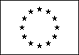 Informazioni personaliNomeMINERVINI ANTONIOIndirizzoTelefonoFaxE-mailNazionalitàData di nascitaESPERIENZA LAVORATIVADateNome e indirizzo del datore di lavoroTipo di azienda o settoreTipo di impiegoPrincipali mansioni e responsabilitàdal 2018  ad oggiCASSA NAZIONALE PREVIDENZA E ASSISTENZA DEI DOTTORI COMMERCIALISTIAssociazione di Diritto Privato – Ente di erogazione di servizi Previdenziali di categoria Componente dell’ORGANISMO DI VIGILANZA  (ODV EX D.LGS. 231/2001)Mansioni e responsabilità in relazione alla carica ricopertaDateNome e indirizzo del datore di lavoroTipo di azienda o settoreTipo di impiegoPrincipali mansioni e responsabilitàdal 2018  ad oggiASSOCIAZIONE TEATRO STABILE DELLA CITTA’ DI NAPOLIAssociazione interamente partecipata da Enti Pubblici Territoriali- Teatro NazionaleORGANISMO DI VIGILANZA IN FORMA MONOCRATICA (ODV EX D.LGS. 231/2001)Mansioni e responsabilità in relazione alla carica ricopertaDateNome e indirizzo del datore di lavoroTipo di azienda o settoreTipo di impiegoPrincipali mansioni e responsabilitàDal 2018 ad oggiSMA SISTEMI PER LA METEROLOGIA E L’AMBIENTE CAMPANIA S.P.A. SOCIETA’ PARTECIPATA INTERAMENTE DALLA REGIONE CAMPANIAIComponente dell’ORGANISMO DI VIGILANZA (ODV EX D.LGS. 231/2001)Mansioni e responsabilità in relazione alla carica ricopertaDateNome e indirizzo del datore di lavoroTipo di azienda o settoreTipo di impiegoPrincipali mansioni e responsabilitàDal 2018 al 2019NAPOLI HOLDING S.R.L.SOCIETA’ PARTECIPATA INTERAMENTE DAL COMUNE DI NAPOLIE CONTROLLANTE DELL’ ANM S.p.A. (AZIENDA NAPOLETANA DI MOBILITA’ EX METRONAPOLI-ANM E NAPOLI PARK)PRESIDENTE DELL’ ORGANISMO DI VIGILANZA (ODV EX D.LGS. 231/2001)   Mansioni e responsabilità in relazione alla carica ricopertaDateNome e indirizzo del datore di lavoroTipo di azienda o settoreTipo di impiegoPrincipali mansioni e responsabilitàDal 2017 ad oggiEDILGEN S.P.A.  NAPOLISettore delle costruzioni, attività svolta in ambito pubblico e privato, azienda Specializzata nella costruzione e manutenzione di gasdotti, impianti idrici, impianti di raffineria petroli e bonifiche ambientali.PRESIDENTE DELL’ ORGANISMO DI VIGILANZA (ODV EX D.LGS. 231/2001)   Mansioni e responsabilità in relazione alla carica ricopertaDateNome e indirizzo del datore di lavoroTipo di azienda o settoreTipo di impiegoPrincipali mansioni e responsabilitàDal 2014 al 2017ANM S.p.A. (Azienda Napoletana di mobilità)  SOCIETA’ PARTECIPATA INTERAMENTE DAL COMUNE DI NAPOLIComponente dell’ORGANISMO DI VIGILANZA (ODV EX D.LGS. 231/2001)   Mansioni e responsabilità in relazione alla carica ricopertaDateNome e indirizzo del datore di lavoroTipo di azienda o settoreTipo di impiegoPrincipali mansioni e responsabilitàDal 2014 al 2018BANCA POPOLARE DEL MEDITERRANEO S.C.p.A.Istituto di credito svolgente attività bancaria di tipo universalePRESIDENTE DELL’ORGANISMO DI VIGILANZA (ODV EX D.LGS 231/2001)Mansioni e responsabilità in relazione alla carica ricoperta
DateNome e indirizzo del datore di lavoroTipo di azienda o settoreTipo di impiegoPrincipali mansioni e responsabilitàDal 2012 al 2013COMUNE DI TORRE DEL GRECO – (NAPOLI)ENTE LOCALEASSESSORE AL BILANCIOMansioni e responsabilità in relazione alla carica ricoperta• Date Dal 2012 AL 2015• Nome e indirizzo del datore di lavoroNAPOLI SERVIZI S.P.A.• Tipo di azienda o settoreSOCIETA’ PARTECIPATA  INTERAMENTE DAL COMUNE DI NAPOLI• Tipo di impiegoComponente dell’ ORGANISMO DI VIGILANZA  (ODV ex D.Lgs. 231/2001)• Principali mansioni e responsabilitàMansioni e responsabilità in relazione alla carica ricoperta• Date (dal 2012  – ad Oggi) Dal 2012 al 2015• Nome e indirizzo del datore di lavoroBANCA CENTRALE DELLA REPUBBLICA DI SAN MARINO – REPUBBLICA DI SAN MARINO• Tipo di azienda o settoreBANCA CENTRALE ISTITUTO DI VIGILANZA DELLE ATTIVITA’ BANCARIE E FINANZIARIE DELLA REPUBBLICA DI SAN MARINO• Tipo di impiegoComponente del Comitato di Sorveglianza della Prado Fin S.A. in Liquidazione Coatta Amministrativa• Principali mansioni e responsabilitàMansioni e responsabilità in relazione alla carica ricoperta• Date dal 2012 ad oggi• Nome e indirizzo del datore di lavoroBANCA CENTRALE DELLA REPUBBLICA DI SAN MARINO – REPUBBLICA DI SAN MARINO• Tipo di azienda o settoreBANCA CENTRALE ISTITUTO DI VIGILANZA DELLE ATTIVITA’ BANCARIE E FINANZIARIE DELLA REPUBBLICA DI SAN MARINO• Tipo di impiegoComponente del Comitato di Sorveglianza della Fin Project S.p.A. in Liquidazione Coatta Amministrativa• Principali mansioni e responsabilitàMansioni e responsabilità in relazione alla carica ricoperta• Date Dal 2009 al 2011• Nome e indirizzo del datore di lavoroBANCA DI CREDITO COOPERATIVO DELLA SIBARITIDE – SPEZZANO ALBANESE (CS)• Tipo di azienda o settoreBANCA DI CREDITO COOPERATIVO • Tipo di impiegoComponente del Comitato di Sorveglianza • Principali mansioni e responsabilitàMansioni e responsabilità di vigilanza nella procedura di Amministrazione Straordinaria su incarico di BANCA d’ITALIA• Date Dal 2009 al 2019 – dal 2019 ad oggi• Nome e indirizzo del datore di lavoroBANCA POPOLARE DEL MEDITERRANEO• Tipo di azienda o settoreIstituto di credito svolgente attività bancaria di tipo universale• Tipo di impiegoSindaco effettivo  oggi Presidente del Collegio Sindacale • Principali mansioni e responsabilitàMansioni e responsabilità in relazione alla carica ricoperta• Date Dal 2008 al 2014• Nome e indirizzo del datore di lavoroCONSIGLIO NAZIONALE DEI DOTTORI COMMERCIALISTI E DEGLI ESPERTI CONTABILI – PIAZZA DELLA REPUBBLICA - ROMA• Tipo di azienda o settoreEnte Pubblico non Economico – Organismo di vigilanza e di coordinamento delle attività riservate all’’albo dei Dottori Commercialisti e degli  Esperti Contabili• Tipo di impiegoSegretario della Commissione di Studio “Antiriciclaggio”• Principali mansioni e responsabilitàMansioni e responsabilità in relazione alla carica ricoperta• DateDal 2017 ad oggi• Nome e indirizzo del datore di lavoroCONSIGLIO NAZIONALE DEI DOTTORI COMMERCIALISTI E DEGLI ESPERTI CONTABILI – PIAZZA DELLA REPUBBLICA - ROMA• Tipo di azienda o settoreEnte Pubblico non Economico – Organismo di vigilanza e di coordinamento delle attività riservate all’’albo dei Dottori Commercialisti e degli  Esperti Contabili• Tipo di impiegoComponente Gruppo di Lavoro Antiriciclaggio• Principali mansioni e responsabilitàMansioni e responsabilità in relazione alla carica ricopertaDateNome e indirizzo del datore di lavoroTipo azienda o settoreTipo di impiegoPrincipali mansioni o responsabilitàDate (dal 2017)Nome e indirizzo del datore d lavoroTipo azienda o settoreTipo di impiegoPrincipali mansioni o responsabilità• DateDal 2008 al 2013FONDAZIONE DEI DOTTORI COMMERCIALISTI E DEGLI ESPERTI CONTABILI DI NAPOLI PIAZZA DEI MARTIRI NAPOLIOrganismo di di diritto privato – ente strumentale e di supporto alle attività dell’albo dei dottori commercialisti e degli esperti contabili di NapoliVice Presidente con delega all’ Alta FormazioneMansioni e responsabilità in relazione alla carica ricopertaDal 2017 ad 0ggiFONDAZIONE DEI DOTTORI COMMERCIALISTI E DEGLI ESPERTI CONTABILI DI NAPOLI PIAZZA DEI MARTIRI NAPOLIOrganismo di di diritto privato – ente strumentale e di supporto alle attività dell’albo dei dottori commercialisti e degli esperti contabili di NapoliComponente del Consiglio Direttivo con funzione di Tesoriere Mansioni e responsabilità in relazione alla carica ricopertaDal 2007 al 2008• Nome e indirizzo del datore di lavoroCOMUNE DI MELITO DI NAPOLI• Tipo di azienda o settoreEnte Pubblico Locale• Tipo di impiegoComponente della “Struttura di servizio di Controllo di gestione” nell’ambito della procedura di Commissariamento dell’Ente• Principali mansioni e responsabilitàMansioni e responsabilità in relazione alla carica ricoperta• Date Dal 2007 al 2008• Nome e indirizzo del datore di lavoroACCADEMIA DELLE BELLE ARTI DI NAPOLI -• Tipo di azienda o settoreEnte Pubblico – alta formazione artistica –Ministero dell’Universita’ e della Ricerca• Tipo di impiegoCommissario Straordinario con poteri di ordinaria e straordinaria amministrazione nominato dal Ministro dell’Università nell’ambito della procedura di Commissariamento dell’Ente• Principali mansioni e responsabilitàMansioni e responsabilità in relazione alla carica ricoperta• Date Anno 2008• Nome e indirizzo del datore di lavoroORDINE DEI DOTTORI COMMERCIALISTI ED ESPERTI CONTABILI DI CASERTA• Tipo di azienda o settoreEnte Pubblico non Economico – • Tipo di impiegoCommissario Straordinario nominato con Decreto del Ministro della Giustizia nella procedura di Commissariamento dell’ Ente• Principali mansioni e responsabilitàMansioni e responsabilità in relazione alla carica ricoperta• DateDal 2007 al 2009• Nome e indirizzo del datore di lavoroCONSERVATORIO DI MUSICA DI SAN PIETRO A MAJELLA - NAPOLI• Tipo di azienda o settoreEnte Pubblico – alta formazione artistica e coretica  –Ministero dell’Universita’ e della Rricerca• Tipo di impiegoComponente del Nucleo di Valutazione • Principali mansioni e responsabilitàMansioni e responsabilità in relazione alla carica ricoperta• DateDal 2008 ad oggi• Nome e indirizzo del datore di lavoroTRIBUNALE CIVILE DI NAPOLI, PROCURA DELLA REPUBBLICA PRESSO IL TRIBUNALE DI NAPOLI• Tipo di azienda o settoreIstituzione Pubblica• Tipo di impiegoCuratore Fallimentare e Consulente Tecnico • Principali mansioni e responsabilitàCuratore Fallimentare nominato in alcune procedure presso la VII sez. fallimentare e consulente tecnico Procura della Repubblica – Direzione Distrettuale Antimafia• DateDal 2001 al 2004• Nome e indirizzo del datore di lavoroConsigliere Regionale – Consiglio Regionale della Campania• Tipo di azienda o settoreEnte Pubblico Territoriale• Tipo di impiegoIncarico di consulenza al “PIT Parco Archeologico Antica Capua” su mandato ex art. .R. n. 18/00 • Principali mansioni e responsabilitàMansioni e responsabilità in relazione alla carica ricoperta• Date Dal 1999 al 2007• Nome e indirizzo del datore di lavoroORDINE DEI DOTTORI COMMERCIALISTI E DEGLI ESPERTI CONTABILI DI NAPOLI• Tipo di azienda o settoreEnte Pubblico non economico• Tipo di impiegoConsigliere eletto dall’assemblea degli iscritti all’albo • Principali mansioni e responsabilitàDeleghe alle attività delle Commissioni di studio di: “Diritto penale dell’economia, finanza e mercati finanziari”• DateAnno 1997• Nome e indirizzo del datore di lavoroMINISTERO DEGLI AFFARI ESTERI DELLA REPUBBLICA ITALIANA• Tipo di azienda o settoreIstituzione Pubblica• Tipo di impiegoMissione in Egitto, presso l’Ambasciata Italiana al Cairo, per definire procedure connesse alla concessione e gestione di crediti concessi in relazione alla costituzione di un fondo di garanzia e di rotazione, nell’ambito delle attività di cooperazione allo sviluppo dello Stato Italiano• Principali mansioni e responsabilitàMansioni e responsabilità in relazione alla carica ricoperta• DateDal 1998 al 1999• Nome e indirizzo del datore di lavoroCONSORZIO VILA DI SALERNO• Tipo di azienda o settoreConsorzio di Imprese con attività esterna avente l’oggetto di gestire progetti di sviluppo territoriale • Tipo di impiegoComponente del Comitato di Coordinamento del programma di sviluppo “CASLGIAN” art. 1 ter legge 236/93 – Fondo per lo sviluppo Ministero del Lavoro –Ente attuatore Consorzio VILA Salerno • Principali mansioni e responsabilitàMansioni e responsabilità in relazione alla carica ricoperta• Date Dal 1991 al 1997• Nome e indirizzo del datore di lavoroBANCA POPOLARE CAMPANA• Tipo di azienda o settoreIstituto di credito svolgente attività bancaria di tipo universale• Tipo di impiegoConsigliere di amministrazione• Principali mansioni e responsabilitàMansioni e responsabilità in relazione alla carica ricoperta• Date Dal 1991 al 2002• Nome e indirizzo del datore di lavoroISTITUTO DI STUDIO PER ’ COMMERCIALI, TURISTICHE ED ECONOMICHE DELLE REGIONI MERIDIONALI – “IDIMER”• Tipo di azienda o settoreCentro di studi, ricerche e formazione costituito dalle Camere di Commercio delle Regioni Meridionali, dalla Regione Campania, dalle associazioni di categoria del settore Commercio e Turismo• Tipo di impiegoGarante Amministrativo• Principali mansioni e responsabilitàMansioni e responsabilità in relazione alla carica ricoperta• Date Dal 1995 ad oggi• Nome e indirizzo del datore di lavoroSOCIETA’ DI CAPITALI diverse • Tipo di azienda o settoreSettori diversi• Tipo di impiegoSindaco effettivo• Principali mansioni e responsabilitàMansioni e responsabilità in relazione alla carica ricoperta• Date Anno 1990• Nome e indirizzo del datore di lavoroCOMUNE DI NAPOLI• Tipo di azienda o settoreEnte Locale• Tipo di impiegoIncarico di Consulente esterno della Commissione di Studio per l’esame e l’approfondimento delle problematiche connesse alla Tassa Smaltimento Rifiuti Solidi Urbani del Comune di Napoli• Principali mansioni e responsabilitàMansioni e responsabilità in relazione alla carica ricoperta• DateAnno 1990• Nome e indirizzo del datore di lavoroCOMUNE DI NAPOLI• Tipo di azienda o settoreEnte Locale• Tipo di impiegoIncarico di Consulente esterno della Commissione di Studio per l’esame e l’approfondimento delle normative in materia di entrate tributarie ed extratributarie del Comune di Napoli  • Principali mansioni e responsabilitàMansioni e responsabilità in relazione alla carica ricoperta• DateDal 1988 ad 0ggi• Nome e indirizzo del datore di lavoroSTUDIO MINERVINI & ASSOCIATI• Tipo di azienda o settoreStudio professionale  - dottori Commercialisti e Revisori contabili con sede in Napoli svolgente attività di consulenza nei seguenti rami: Consulenza Contabile e FiscaleRevisione Contabile Assistenza alla progettazione e redazione di Piani di ImpresaConsulenza in finanza aziendale: ordinaria ed agevolataConsulenza SocietariaAssistenza all’elaborazione dei “Modelli organizzativi di gestione e controllo D.Lgs. 231/01”Consulenza per l’applicazione della normativa “Antiriciclaggio”• Tipo di impiegoProfessionista titolare• Principali mansioni e responsabilitàMansioni e responsabilità in relazione alla carica ricoperta• DateDal 1989 al 1987• Nome e indirizzo del datore di lavoroStudio tributario Minervini• Tipo di azienda o settoreStudio di consulenza tributaria• Tipo di impiegoTitolare dello Studio• Principali mansioni e responsabilitàMansioni e responsabilità in relazione alla carica ricoperta• Date ( 1990 – )• Nome e indirizzo del datore di lavoro• Tipo di azienda o settore• Tipo di impiego• Principali mansioni e responsabilitàIstruzione e formazione• Date Anno 2011• Nome e tipo di istituto di istruzione o formazioneORDINE DEI DOTTORI COMMERCIALISTI ED ESPERTI CONTABILI DI NAPOLI – FONDAZIONE DEI DOTTORI COMMERCIALISTI ED ESPERTI CONTABILI DI NAPOLI• Principali materie / abilità professionali oggetto dello studioPartecipazione al CORSO DI SPECIALIZZAZIONE “IL D.LGS. N. 231/01: NORMATIVA E METODOLOGIE APPLICATIVE”• Qualifica conseguitaAttestato di partecipazione• Livello nella classificazione nazionale (se pertinente)CORSO DI SPECIALIZZAZIONE• Date Anno 2006• Nome e tipo di istituto di istruzione o formazioneORDINE DEI DOTTORI COMMERCIALISTI ED ESPERTI CONTABILI DI NAPOLI –• Principali materie / abilità professionali oggetto dello studioPartecipazione al CORSO DI SPECIALIZZAZIONE IN CORPORATE FINANCE E PRIVATE EQUITY• Qualifica conseguitaAttestato di partecipazione• Livello nella classificazione nazionale (se pertinente)CORSO DI SPECIALIZZAZIONE• Date Anno 2006• Nome e tipo di istituto di istruzione o formazioneORDINE DEI DOTTORI COMMERCIALISTI ED ESPERTI CONTABILI DI NAPOLI –• Principali materie / abilità professionali oggetto dello studioPartecipazione al CORSO DI FORMAZIONE PROFESSIONALE “L’ESPROPRIAZIONE FORZATA IMMOBILIARE DOPO LA LEGGE 14/5/2005 N. 80 –  OPERAZIONI DI VENDITA AI DOTTORI COMMERCIALISTI”• Qualifica conseguitaAttestato di partecipazione• Livello nella classificazione nazionale (se pertinente)CORSO DI SPECIALIZZAZIONE• Date Anno 2005• Nome e tipo di istituto di istruzione o formazioneORDINE DEI DOTTORI COMMERCIALISTI ED ESPERTI CONTABILI DI NAPOLI –• Principali materie / abilità professionali oggetto dello studioPartecipazione al CORSO DI SPECIALIZZAZIONE INTENSIVO IN  FINANZA TERRITORIALE• Qualifica conseguitaAttestato di partecipazione• Livello nella classificazione nazionale (se pertinente)CORSO DI SPECIALIZZAZIONE• Date Anno 2003• Nome e tipo di istituto di istruzione o formazioneORDINE DEI DOTTORI COMMERCIALISTI ED ESPERTI CONTABILI DI NAPOLI –• Principali materie / abilità professionali oggetto dello studioPartecipazione al CORSO DI SPECIALIZZAZIONE IN FINANZA TERRITORIALE• Qualifica conseguitaAttestato di partecipazione• Livello nella classificazione nazionale (se pertinente)CORSO DI SPECIALIZZAZIONE• Date )Anno 1995• Nome e tipo di istituto di istruzione o formazioneAlbo dei Revisori Contabili presso il Ministero di Grazia e Giustizia• Qualifica conseguitaIscrizione nel Registro dei Revisori Contabili con D.M. 12.04.1995 in G.U. 31 bis del 21.04.1995• Livello nella classificazione nazionale (se pertinente)• Date)Anno 1990• Nome e tipo di istituto di istruzione o formazioneOrdine dei Dottori Commercialisti e degli Esperti contabili per la Circoscrizione del Tribunale di Napoli• Qualifica conseguitaIscrizione all’Albo dei Dottori Commercialisti per la Circoscrizione del Tribunale di Napoli• Livello nella classificazione nazionale (se pertinente)• DateAnno 1990• Nome e tipo di istituto di istruzione o formazioneTribunale Civile e Penale di Napoli• Qualifica conseguitaIscrizione nel Registro dei Consulenti Tecnici d’ ufficio del Tribunale Civile di Napoli con la qualifica di Dottore Commercialista• Livello nella classificazione nazionale (se pertinente)• Date Anno 1984• Nome e tipo di istituto di istruzione o formazioneUniversità degli Studi di Napoli “FEDERICO II”• Qualifica conseguitaLAUREA IN ECONOMIA E COMMERCIOCapacità e competenze personaliAcquisite nel corso della vita e della carriera ma non necessariamente riconosciute da certificati e diplomi ufficiali.MadrelinguaITALIANOAltre linguaINGLESE E FRANCESE• Capacità di lettura buono• Capacità di scrittura buono• Capacità di espressione orale buonoCapacità e competenze relazionaliVivere e lavorare con altre persone, in ambiente multiculturale, occupando posti in cui la comunicazione è importante e in situazioni in cui è essenziale lavorare in squadra (ad es. cultura e sport), ecc.Ottime capacità di vivere  e lavorare in gruppo maturate nelle molteplici esperienze lavorative, in relazione ad  incarichi assunti  occupando posti e ruoli di vertice in strutture pubbliche e private.Capacità e competenze organizzative  Ad es. coordinamento e amministrazione di persone, progetti, bilanci; sul posto di lavoro, in attività di volontariato (ad es. cultura e sport), a casa, ecc.Ottime capacità e competenze organizzative assunte, come al punto precedente, nelle molteplici esperienze lavorative, in relazione ad  incarichi assunti  occupando posti e ruoli di vertice in strutture pubbliche e private. Tali capacità derivano dalla lunga esperienza professionale di studio e di rapporti con aziende pubbliche e private.Capacità e competenze tecnicheCon computer, attrezzature specifiche, macchinari, ecc.Ottima conoscenza operativa del “Personal Computing” e degli strumenti software quali: Word, Excel e Power Point.Capacità e competenze artisticheMusica, scrittura, disegno ecc.Altre capacità e competenzeCompetenze non precedentemente indicate.Patente o patentiPatente automobilistica tipo “B”Ulteriori informazioni[ Inserire qui ogni altra informazione pertinente, ad esempio persone di riferimento, referenze ecc. ]Allegatielenco  delle esperienze professionali: DOCENZERELAZIONI IN CONVEGNI E FORUMCOLLABORAZIONI EDITORIALIPUBBLICAZIONI 